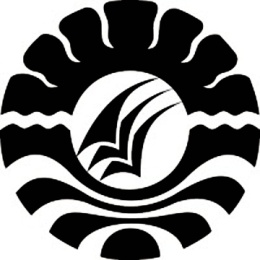 SKRIPSISTUDI TENTANG PERKEMBANGAN SOSIAL EMOSIONAL ANAKDI KELOMPOK BERMAIN PUSAT LAYANAN PAUD MELATIMAKASSARA. DIAN ANGGRENY. HPROGRAM STUDI PENDIDIKAN GURU PENDIDIKAN ANAK USIA DINIFAKULTAS ILMU PENDIDIKANUNIVERSITAS NEGERI MAKASSAR2012